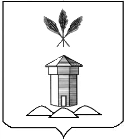 ПРЕДСТАВИТЕЛЬНОЕ СОБРАНИЕ  БАБУШКИНСКОГО  МУНИЦИПАЛЬНОГО ОКРУГА ВОЛОГОДСКОЙ ОБЛАСТИРЕШЕНИЕ  03 февраля 2023 года                                                                             № 134с.им. БабушкинаО внесении изменений в решение Представительного Собрания Бабушкинского муниципального округа от 20.10.2022 года № 32 «Об утверждении порядка реализации правотворческой инициативы граждан в Бабушкинском муниципальном округе Вологодской области»В целях приведения муниципального нормативного правового акта в соответствие с законодательством Российской Федерации, на основании заключения Государственно-правового департамента Правительства Вологодской области от 30.12.2022 года № 09-29490, руководствуясь Уставом Бабушкинского муниципального округа,      Представительное Собрание Бабушкинского муниципального округаРЕШИЛО:	1. Внести в решение Представительного Собрания Бабушкинского муниципального округа от 20.10.2022 года № 32 «Об утверждении порядка реализации правотворческой инициативы граждан в Бабушкинском муниципальном округе Вологодской области» следующие изменения:	1) пункт 2 решения изложить в следующей редакции:	«2. Признать утратившими силу: 	- решение Представительного Собрания Бабушкинского муниципального района Вологодской области от 30 июня 2020 года № 342 «О порядке реализации правотворческой инициативы граждан»;	- решение Совета Бабушкинского сельского поселения от 09 декабря 2005 года № 21 «Об утверждении Положения о правотворческой инициативе»;	- пункты 1-10 решения Совета Бабушкинского сельского поселения от 22 июня 2006 года № 22 «О приведении муниципальных правовых актов в соответствие с законодательством»;	- 1-4 решения Совета Бабушкинского сельского поселения от 30 октября 2007 года № 35 «О приведении муниципальных правовых актов в соответствие с законодательством»;	- решение Совета сельского поселения Бабушкинское от 29 апреля 2021 года № 25 «О порядке реализации правотворческой инициативы граждан в сельском поселении Бабушкинское»;	-  решение Совета Березниковского сельского поселения от 12 февраля 2016 года № 7 «О порядке реализации правотворческой инициативы граждан в Березниковском сельском поселении»;	- решение Совета Демьяновского сельского поселения от 26 октября 2005 года № 11 «Об утверждении Положения о правотворческой инициативе»	- решение Совета Демьяновского сельского поселения от 11 октября 2007 года № 13 «О внесении  изменений в решение Совета от 26.10.2005 г. № 11 «Об утверждении Положения о правотворческой инициативе»;	- решение Совета Демьяновского сельского поселения от 14 декабря 2007 года № 32 «О внесении изменений в решение Совета от 26.10.2005 г. № 11 «Об утверждении Положения о правотворческой инициативе»;	- пункты 1-6 решения Совета Демьяновского сельского поселения от 27 июня 2006 года № 12 «О приведении муниципальных правовых актов в соответствие с законодательством»;	- решение Совета сельского поселения Миньковское от 16 февраля 2016 года № 20 «О порядке реализации правотворческой инициативы граждан в сельском поселении Миньковское»;	- решение Совета сельского поселения Подболотное от 29 февраля 2016 года № 18 «О порядке реализации правотворческой инициативы граждан в сельском поселении Подболотное»;	- решение Совета Рослятинского сельского поселения от 19 февраля 2016 года № 5 «О порядке реализации правотворческой инициативы граждан  в Рослятинском сельском поселении»;	- решение Совета Тимановского сельского поселения от 10 марта 2016 года № 8 «О порядке реализации правотворческой инициативы граждан в Тимановском сельском поселении».	2) пункт 9 главы 2 Порядка изложить в следующей редакции: «9) Минимальная численность инициативной группы граждан не может превышать 3 процента от числа жителей Бабушкинского муниципального округа, обладающих избирательным правом»;	3) подпункт 5 пункта 13 главы 2 Порядка изложить в следующей редакции:	«5. фамилию, имя, отчество (последнее – при наличии) лица, избранного председателем инициативной группы с его добровольного согласия.	Председатель инициативной группы избирается из числа инициативной группы. Решение принимается открытым голосованием большинством голосов от инициативной группы, обладающих избирательным правом».	4) Дополнить абзацем 2 пункта 20 главы 3 Порядка следующего содержания:«Должностное лицо органа местного самоуправления, ответственное за прием и регистрацию в день поступления пакета документов осуществляет регистрацию прилагаемых документов в журнале регистрации входящих обращений».	2.Настоящее решение подлежит официальному опубликованию (обнародованию) в средствах массовой информации и размещению на официальном сайте Бабушкинского муниципального округа в информационно-телекоммуникационной сети «Интернет», вступает в силу со дня опубликования.ПредседательПредставительного СобранияБабушкинского муниципальногоокруга    Глава Бабушкинского         муниципального округа _________________А.М.Шушков    _________________ Т.С.Жирохова